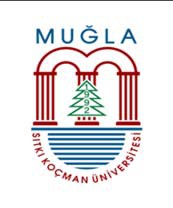 T.CMUĞLA SITKI KOÇMAN ÜNİVERSİTESİDatça Kazım Yılmaz Meslek YüksekokuluBirim Görev TanımlarıT.CMUĞLA SITKI KOÇMAN ÜNİVERSİTESİDatça Kazım Yılmaz Meslek YüksekokuluBirim Görev TanımlarıDoküman No1/9T.CMUĞLA SITKI KOÇMAN ÜNİVERSİTESİDatça Kazım Yılmaz Meslek YüksekokuluBirim Görev TanımlarıT.CMUĞLA SITKI KOÇMAN ÜNİVERSİTESİDatça Kazım Yılmaz Meslek YüksekokuluBirim Görev TanımlarıSayfa Sayısı1T.CMUĞLA SITKI KOÇMAN ÜNİVERSİTESİDatça Kazım Yılmaz Meslek YüksekokuluBirim Görev TanımlarıT.CMUĞLA SITKI KOÇMAN ÜNİVERSİTESİDatça Kazım Yılmaz Meslek YüksekokuluBirim Görev Tanımlarıİlk Yayın Tarihi05.08.2019T.CMUĞLA SITKI KOÇMAN ÜNİVERSİTESİDatça Kazım Yılmaz Meslek YüksekokuluBirim Görev TanımlarıT.CMUĞLA SITKI KOÇMAN ÜNİVERSİTESİDatça Kazım Yılmaz Meslek YüksekokuluBirim Görev TanımlarıRevizyon Tarihi23.11.2020T.CMUĞLA SITKI KOÇMAN ÜNİVERSİTESİDatça Kazım Yılmaz Meslek YüksekokuluBirim Görev TanımlarıT.CMUĞLA SITKI KOÇMAN ÜNİVERSİTESİDatça Kazım Yılmaz Meslek YüksekokuluBirim Görev TanımlarıRevizyon No1KurumuMuğla Sıtkı Koçman ÜniversitesiMuğla Sıtkı Koçman ÜniversitesiMuğla Sıtkı Koçman ÜniversitesiMuğla Sıtkı Koçman ÜniversitesiBirimiDatça Kazım Yılmaz Meslek YüksekokuluDatça Kazım Yılmaz Meslek YüksekokuluDatça Kazım Yılmaz Meslek YüksekokuluDatça Kazım Yılmaz Meslek YüksekokuluGöreviEvrak İşleri SorumlusuEvrak İşleri SorumlusuEvrak İşleri SorumlusuEvrak İşleri SorumlusuÜst Yönetici/YöneticileriMüdür/Yüksekokul SekreteriMüdür/Yüksekokul SekreteriMüdür/Yüksekokul SekreteriMüdür/Yüksekokul SekreteriGÖREVİN KISA TANIMIMeslek Yüksekokulunun gerekli tüm faaliyetlerinin etkinlik ve verimlilik ilkelerine uygun olarak yürütülmesi amacıyla evrak kayıt ve evrak arşivleme işlemlerini yapmak.GÖREV VE SORUMLULUKLARMeslek Yüksekokuluna gelen evrakları teslim alır. EBYS üzerinden birime gönderilen fiziki eklerin gelip gelmediğini takip eder, gelmemişse ilgili birimlerle iletişim kurar.Birimin EBYS üzerinden giden fiziki evraklarını birim EBYS kullanıcıları ile koordineli olarak ilgili birime gönderir, eksiği varsa ilgili birimleri arayarak tamamlatır. Akademik ve idari personelin her türlü posta evraklarının teslim alınıp dağıtım işlerini yapar.Evrakların arşivlenmesini sağlar.İdare tarafından verilen diğer görevleri yapar.Yukarıda belirtilen görevlerin yerine getirilmesinde Meslek Yüksekokulu Sekreterine karşı sorumludur.YETKİLERİYukarıda belirtilen görev ve sorumlulukları gerçekleştirme yetkisine sahip olmak,Faaliyetlerin gerçekleştirilmesi için gerekli araç ve gereci kullanabilmek.EN YAKIN YÖNETİCİSİMeslek Yüksekokulu SekreteriALTINDAKİ BAĞLI İŞ UNVANLARIYok.BU İŞTE ÇALIŞANDA ARANAN NİTELİKLER657  Sayılı  Devlet  Memurları  Kanunu’nda  belirtilen  genel niteliklere sahip olmak,Görevini  gereği gibi yerine  getirebilmek  için gerekli iş deneyimine sahip olmak.SORUMLULUKEvrak kayıt sorumlusu, yukarıda yazılı olan bütün bu görevleri kanunlara ve yönetmeliklere uygun olarak yerine getirirken, Meslek Yüksekokulu Sekreterine karşı sorumludur.GÖREVİN KISA TANIMIMeslek Yüksekokulunun gerekli tüm faaliyetlerinin etkinlik ve verimlilik ilkelerine uygun olarak yürütülmesi amacıyla evrak kayıt ve evrak arşivleme işlemlerini yapmak.GÖREV VE SORUMLULUKLARMeslek Yüksekokuluna gelen evrakları teslim alır. EBYS üzerinden birime gönderilen fiziki eklerin gelip gelmediğini takip eder, gelmemişse ilgili birimlerle iletişim kurar.Birimin EBYS üzerinden giden fiziki evraklarını birim EBYS kullanıcıları ile koordineli olarak ilgili birime gönderir, eksiği varsa ilgili birimleri arayarak tamamlatır. Akademik ve idari personelin her türlü posta evraklarının teslim alınıp dağıtım işlerini yapar.Evrakların arşivlenmesini sağlar.İdare tarafından verilen diğer görevleri yapar.Yukarıda belirtilen görevlerin yerine getirilmesinde Meslek Yüksekokulu Sekreterine karşı sorumludur.YETKİLERİYukarıda belirtilen görev ve sorumlulukları gerçekleştirme yetkisine sahip olmak,Faaliyetlerin gerçekleştirilmesi için gerekli araç ve gereci kullanabilmek.EN YAKIN YÖNETİCİSİMeslek Yüksekokulu SekreteriALTINDAKİ BAĞLI İŞ UNVANLARIYok.BU İŞTE ÇALIŞANDA ARANAN NİTELİKLER657  Sayılı  Devlet  Memurları  Kanunu’nda  belirtilen  genel niteliklere sahip olmak,Görevini  gereği gibi yerine  getirebilmek  için gerekli iş deneyimine sahip olmak.SORUMLULUKEvrak kayıt sorumlusu, yukarıda yazılı olan bütün bu görevleri kanunlara ve yönetmeliklere uygun olarak yerine getirirken, Meslek Yüksekokulu Sekreterine karşı sorumludur.GÖREVİN KISA TANIMIMeslek Yüksekokulunun gerekli tüm faaliyetlerinin etkinlik ve verimlilik ilkelerine uygun olarak yürütülmesi amacıyla evrak kayıt ve evrak arşivleme işlemlerini yapmak.GÖREV VE SORUMLULUKLARMeslek Yüksekokuluna gelen evrakları teslim alır. EBYS üzerinden birime gönderilen fiziki eklerin gelip gelmediğini takip eder, gelmemişse ilgili birimlerle iletişim kurar.Birimin EBYS üzerinden giden fiziki evraklarını birim EBYS kullanıcıları ile koordineli olarak ilgili birime gönderir, eksiği varsa ilgili birimleri arayarak tamamlatır. Akademik ve idari personelin her türlü posta evraklarının teslim alınıp dağıtım işlerini yapar.Evrakların arşivlenmesini sağlar.İdare tarafından verilen diğer görevleri yapar.Yukarıda belirtilen görevlerin yerine getirilmesinde Meslek Yüksekokulu Sekreterine karşı sorumludur.YETKİLERİYukarıda belirtilen görev ve sorumlulukları gerçekleştirme yetkisine sahip olmak,Faaliyetlerin gerçekleştirilmesi için gerekli araç ve gereci kullanabilmek.EN YAKIN YÖNETİCİSİMeslek Yüksekokulu SekreteriALTINDAKİ BAĞLI İŞ UNVANLARIYok.BU İŞTE ÇALIŞANDA ARANAN NİTELİKLER657  Sayılı  Devlet  Memurları  Kanunu’nda  belirtilen  genel niteliklere sahip olmak,Görevini  gereği gibi yerine  getirebilmek  için gerekli iş deneyimine sahip olmak.SORUMLULUKEvrak kayıt sorumlusu, yukarıda yazılı olan bütün bu görevleri kanunlara ve yönetmeliklere uygun olarak yerine getirirken, Meslek Yüksekokulu Sekreterine karşı sorumludur.GÖREVİN KISA TANIMIMeslek Yüksekokulunun gerekli tüm faaliyetlerinin etkinlik ve verimlilik ilkelerine uygun olarak yürütülmesi amacıyla evrak kayıt ve evrak arşivleme işlemlerini yapmak.GÖREV VE SORUMLULUKLARMeslek Yüksekokuluna gelen evrakları teslim alır. EBYS üzerinden birime gönderilen fiziki eklerin gelip gelmediğini takip eder, gelmemişse ilgili birimlerle iletişim kurar.Birimin EBYS üzerinden giden fiziki evraklarını birim EBYS kullanıcıları ile koordineli olarak ilgili birime gönderir, eksiği varsa ilgili birimleri arayarak tamamlatır. Akademik ve idari personelin her türlü posta evraklarının teslim alınıp dağıtım işlerini yapar.Evrakların arşivlenmesini sağlar.İdare tarafından verilen diğer görevleri yapar.Yukarıda belirtilen görevlerin yerine getirilmesinde Meslek Yüksekokulu Sekreterine karşı sorumludur.YETKİLERİYukarıda belirtilen görev ve sorumlulukları gerçekleştirme yetkisine sahip olmak,Faaliyetlerin gerçekleştirilmesi için gerekli araç ve gereci kullanabilmek.EN YAKIN YÖNETİCİSİMeslek Yüksekokulu SekreteriALTINDAKİ BAĞLI İŞ UNVANLARIYok.BU İŞTE ÇALIŞANDA ARANAN NİTELİKLER657  Sayılı  Devlet  Memurları  Kanunu’nda  belirtilen  genel niteliklere sahip olmak,Görevini  gereği gibi yerine  getirebilmek  için gerekli iş deneyimine sahip olmak.SORUMLULUKEvrak kayıt sorumlusu, yukarıda yazılı olan bütün bu görevleri kanunlara ve yönetmeliklere uygun olarak yerine getirirken, Meslek Yüksekokulu Sekreterine karşı sorumludur.GÖREVİN KISA TANIMIMeslek Yüksekokulunun gerekli tüm faaliyetlerinin etkinlik ve verimlilik ilkelerine uygun olarak yürütülmesi amacıyla evrak kayıt ve evrak arşivleme işlemlerini yapmak.GÖREV VE SORUMLULUKLARMeslek Yüksekokuluna gelen evrakları teslim alır. EBYS üzerinden birime gönderilen fiziki eklerin gelip gelmediğini takip eder, gelmemişse ilgili birimlerle iletişim kurar.Birimin EBYS üzerinden giden fiziki evraklarını birim EBYS kullanıcıları ile koordineli olarak ilgili birime gönderir, eksiği varsa ilgili birimleri arayarak tamamlatır. Akademik ve idari personelin her türlü posta evraklarının teslim alınıp dağıtım işlerini yapar.Evrakların arşivlenmesini sağlar.İdare tarafından verilen diğer görevleri yapar.Yukarıda belirtilen görevlerin yerine getirilmesinde Meslek Yüksekokulu Sekreterine karşı sorumludur.YETKİLERİYukarıda belirtilen görev ve sorumlulukları gerçekleştirme yetkisine sahip olmak,Faaliyetlerin gerçekleştirilmesi için gerekli araç ve gereci kullanabilmek.EN YAKIN YÖNETİCİSİMeslek Yüksekokulu SekreteriALTINDAKİ BAĞLI İŞ UNVANLARIYok.BU İŞTE ÇALIŞANDA ARANAN NİTELİKLER657  Sayılı  Devlet  Memurları  Kanunu’nda  belirtilen  genel niteliklere sahip olmak,Görevini  gereği gibi yerine  getirebilmek  için gerekli iş deneyimine sahip olmak.SORUMLULUKEvrak kayıt sorumlusu, yukarıda yazılı olan bütün bu görevleri kanunlara ve yönetmeliklere uygun olarak yerine getirirken, Meslek Yüksekokulu Sekreterine karşı sorumludur.ONAYLAYANONAYLAYANDoç. Dr. Akın Taşcıkaraoğlu Yüksekokul MüdürüDoç. Dr. Akın Taşcıkaraoğlu Yüksekokul MüdürüDoç. Dr. Akın Taşcıkaraoğlu Yüksekokul Müdürü